Президент России Владимир Путин в воскресенье, 8 августа, поручил правительству для стабилизации цен на продукты принять меры для увеличения ввоза сельхозпродукции из стран СНГ. Об этом свидетельствует текст документа, опубликованного на сайте Кремля. «Правительству Российской Федерации в ходе проведения мероприятий по стабилизации цен на продовольственные товары принять меры, направленные на увеличение объема ввоза на территорию Российской Федерации сельскохозяйственной продукции из государств — участников Содружества Независимых Государств», — говорится в документе.Кроме того, Путин поручил Федеральной антимонопольной службе (ФАС) обеспечить мониторинг формирования цен на продовольственные товары, реализуемые через торговые сети.5 августа Минсельхоз России зафиксировал снижение цен производителей на плодоовощную продукцию, включая «борщевой набор». Отмечается, что ключевым фактором снижения цен является увеличение объемов поступающих на рынок российских овощей и фруктов.Также Минсельхоз ведет работу по расширению сбыта фермерской продукции через онлайн-каналы — площадки крупнейших интернет-интеграторов, что позволяет избежать лишних наценок.Ранее, 21 июля, президент России признал, что ситуация с ценами на базовые продукты питания в России обострилась. 16 июля в Кремле рассказали, что Путин поручил отслеживать динамику изменения цен на розничном рынке.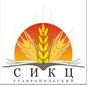                                                355035, РФ, г. Ставрополь, ул. Мира 337            тел/факс (8652) 35-30-90, 35-82-05, 75-21-02, 75-21-05          www.stav-ikc.ru, e-mail: gussikc@yandex.ruГКУ «Ставропольский СИКЦ»Информационный листок Путин поручил увеличить ввоз в Россию сельхозпродукции из стран СНГ